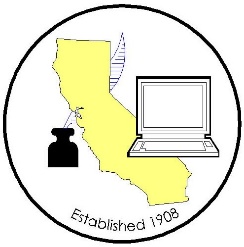 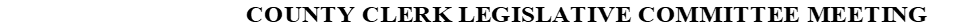 Meeting Date:		Thursday, February 28, 2019						Time:			9:33 a.m. – 10:18 a.m.						Location:		Pinnacle Advocacy, Sacramento, CAMINUTES2019/2020 County Clerk Legislative Committee Members (P – Present; X – Not in attendance; T – Teleconference)Call to OrderMeeting started at 9:33 AMRoll callAlso attending:  
Approval of MinutesMotion to approve: Paula Pesut, Placer; Second: Monique Blakeley, Los Angeles. Minutes were approved.Proposal update - John Tuteur Proposal regarding getting rid of the Roster for Public Agencies (RPA): AB 2707 placed a requirement on the Secretary of State that any voter can find all districts to which they are associated using the Secretary of State voter information website. Many districts do not have GIS boundaries which limits the ability to search an address to find the district. In order for AB 2707 to work, districts must have their boundaries set through the Local Agency Formation Commission. Smaller districts may have trouble getting their boundaries set. Also, SB 929 requires every district must have a website. Secretary of State staff are currently reviewing the proposal. John has modified the proposal in that districts no longer have to submit anything to neither the Secretary of State nor a County Clerk, but that they must only have the website available. When someone enters an address, links to each of the districts will be provided by the Secretary of State and the site will list all information in the Roster of Public Agencies.The original proposal was to remove the County Clerks from having to provide information regarding RPAs. Clerk Legislative Committee requested that the Election Legislative Committee to review the proposal and the Election Legislative Committee did not have any objection to the proposal. The proposal was approved for future legislation. John sent the revised proposal to Donna on February 27. Secretary of State has introduced a cleanup type of proposal related to this that would be included in the Omnibus bill. There is $250,000 earmarked for the Secretary of State to work on AB 2707 and $150,000 annually to maintain it. Districts must get their boundaries in the Local Agency Formation Commission.Legislative advocate update – Matt SiverlingFebruary 22 was the last day to introduce bills. There were 2,577 bills introduced between January and February 22 with approximately three-quarters introduced within the last week. More bills are sure to come with half of those being spot bills. By the 30-day deadline for bills to be in print (late March), approximately 1,000 bills will be amended. Matt will try to find out whether authors will be making any amendments to the spot bills once the 30-day deadline passes. April 26 is the last day for fiscal bills to be heard in Policy Committee, and May 3 is the last day for non-fiscal bills to be heard in Policy Committee in order to stay alive this year. Legislature will be on break during Easter week, from Thursday, April 11 through Friday, April 19, returning on Monday, April 22. AB 716 Fictitious Business Name Electronic AcknowledgmentPhilip Chen (R) will author the Fictitious Business Name Electronic Acknowledgment bill. Matt will draft a letter regarding the bill and will share with the committee.SB 30 Domestic Partnership: Persons Under 62 Years of AgeFormer. Sen. Ricardo Lara (D) was the original author of the Domestic Partnership bill, but is no longer serving in the State Senate and currently serving as the Insurance Commissioner of California. Sen. Scott Wiener (D) will now shepherd the bill. There will be amendments possibly within the next two weeks. Several other groups are attempting to add cleanup language to this bill, but the Committee’s language will definitely be included.AB 199 California Online Notary Act of 2019Ian Calderon’s second attempt to introduce a bill regarding online notaries. Matt has received several calls from third parties, including the Secretary of State and title companies, requesting assistance in opposing the bill. This bill contains the same wording as AB 2368.  Joani Finwall wants to know why the committee should oppose the language. It was stated that the language is too vaguely written and does not define the electronic format. The Committee will wait to speak with Bill Anderson before voting to oppose the bill. Matt will leave a business card with Mr. Calderon’s office.AB 289 Public Records Appeals: OmbudsmanIntent bill will establish ombudsman within the California State Auditor’s Office to determine if records are disclosable, if agencies are within compliance with responding to requests, and if fees are being collected appropriately according to the California Public Records Act. Matt thinks The Committee should at least track the bill. If Matt can get the language for the bill he will share it with the Committee.AB 1213 Legal Document Assistants and Unlawful Detainer AssistantsPhilip Chen is authoring a bill on behalf of CALDA that attempts to add extra qualifier to be a legal document assistant simply by obtaining a Juris Doctor and maintaining all other requirements to perform as an attorney to be enough to perform as a legal document assistant. Some counties are accepting and some are not, so they are looking for uniformity.Chaptered Bill Review/PresentationsAB 199 – San Diego AB 231 – PlacerAB 289 – VenturaAB 394 – SacramentoAB 430 – Santa ClaraAB 431 – SacramentoAB 469 – San BernardinoAB 490 – RiversideAB 510 – VenturaAB 586 – ______________________________________________AB 716 – RiversideAB 782 – ______________________________________________AB 1130 – Santa ClaraAB 1149 – _____________________________________________AB 1152 – SacramentoAB 1184 – Santa ClaraAB 1197 – _____________________________________________AB 1200 – VenturaAB 1213 – Contra CostaAB 1236 – _____________________________________________AB 1272 – _____________________________________________AB 1515 – _____________________________________________AB 1560 – _____________________________________________AB 1648 – _____________________________________________AB 1673 – _____________________________________________SB 25 – Inyo SB 30 – Los AngelesSB 198 – ______________________________________________SB 311 – SacramentoSB 450 – ______________________________________________SB 518 – Contra CostaSB 556 – VenturaSB 621 – ______________________________________________SB 632 – ______________________________________________SB 744 – Riverside Legislative ProposalsDonna will send out legislative proposal from John Tuteur today.CRAC- Crossover LegislationAB 212: MicrographicsSB 373: Introductory of Block Chain. The legislation does not currently have language, but it will pertain to Vitals.Clean up for “kinship” languageProposal regarding liens and lien releases for $1.00 fee to establish archive and trusted systemsReviewing Cleanup for 2-year Vitals dealFor the Good of the OrderAdjourned Meeting ended at 10:18 AM Candace Grubbs, ButteXJoani Finwall/Melissa Garcia, San BernardinoT/TElizabeth Gutierrez, Contra CostaTVal Wood, San DiegoPChuck Storey, Imperial XTeresa Williamson, San JoaquinTKammi Foote, InyoXJoe Holland, Santa BarbaraXPortia Sanders/Monique Blakely/Jaime Pailma, Los AngelesX/P/TGina Alcomendras/Wardell House, Santa ClaraX/TVictoria Rodriguez, Riverside XDeva Proto/Carrie Anderson, SonomaX/TDonna Allred, SacramentoPDavid Valenzuela/Sheila Harmon, VenturaT/TAttendeeCountyStella TurnerAlamedaTKathy LackeyButteTJaime ParingenContra CostaTCatrina Christensen/Janelle HorneEl DoradoT/TJacqueline LunaMaderaTJohn TuteurNapaTPaula PesutPlacerPLori Aleman/Antoinette Garrett/Alyssa GreenRiversideT/T/TDiana RaeSan FranciscoPRosette KeopadubsySan JoaquinPMarnie Stout/Laura Luna/Dawn Salazar/Lori Minneker/Louis ChiaramonteSanta ClaraTAmanda KingSonomaT